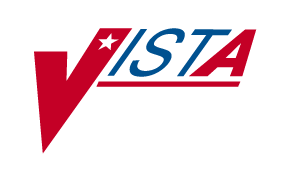 Laser Printed Prescription Labels with PMI SheetsPhase IRELEASE NOTESPSO*7*120April 2003Department of Veterans Affairs System Design & DevelopmentTable of Contents1.	Introduction	11.1.	Enhancements	11.1.1.	Phase I	11.1.2.	Phase II	11.2.	VA Laser Prescription Document	21.3.	Laser Printer Requirements	22.	New or Revised Features and Functions	32.2.	Modifications to Existing Features	32.2.1.	Affected Options	4<Page left blank for two-sided printing>1.	IntroductionThe Laser Labels project is an enhancement to the Outpatient Pharmacy (OP) V. 7.0 software package. The Laser Labels project introduces the use of laser-printed prescription labels in all VA facilities, and provides a Patient Medication Information PMIheet with each prescription.Reminder: The existing dot-matrix label print functionality will continue to function after installation of this enhancement. Note: The following patches must be installed before installation of PSO*7*120:PSO*7*34PSO*7*40PSO*7*92PSN*4*68EnhancementsSystem Design & Development (SD&D) Provider Systems will deliver project enhancements in two phases as described below.1.1.1.	Phase IThis patch delivers the first phase of functionality. This enhancement will enable OP V. 7.0 to create 8.5 x 14-inch laser prescription documents. These documents include the patient’s prescription label information with an expiration date, prescription trailing documents, and a PMI sheet on national laser label format.Currently, the OP V. 7.0 application prints patient prescription labels; however, the format does not print the labels with PMI sheets. Instead, a pharmacist must request the sheets during the processing of the patient’s prescription or use a separate menu option to print the sheets. Printing the label and PMI sheets on the same form will reduce prescription processing time. 1.1.2.	Phase IIPhase II will be part of a future release and will reference a new data source for printing prescription warning labels. Phase II will also allow printing of patient instructions and warning labels in English or Spanish.VA Laser Prescription DocumentA workgroup of representatives from many VA pharmacies determined the laser label format. Because the format is new to users, the following three documents on the project website illustrate the new format:PSO_7_120_PrescriptionDocumentDescriptions.docLabel Measured Drawing.pdf SAMPLE LABELS FOR SRS.docThe project website is located at:REDACTEDLaser Printer RequirementsThe enhancement software requires the use of one or more specially configured printers. The printer must print to a legal length form and must have barcode print capability. The printer must also support Hewlett Packard’s Printer Control Language (PCL) version 5 or greater. If this equipment is not already available at your site, a variety of printers are available on the PCHS-2 contract, although most barcode chips are not a part of that contract. (Barcode chips cost from $350 to $500.)Warning: Due to the thickness of the adhesive-backed portion of the new label form, only 300 labels will fit in a printer tray designed to hold 500 pages of 20 lb. bond paper. Note: No special hardware, operating systems, nor programming languages are required for laser label printing.Suggestions for printers are listed in RECOMMENDED PRINTERS.doc at the following link:REDACTEDNew or Revised Features and FunctionsThe new or revised features and functions of the Laser Labels project for Outpatient Pharmacy V. 7.0 are included in this section.2.1.	Accessing the Laser Label FormatTo access the new laser label format, the user must make the appropriate entries in the CONTROL CODES multiple (#55) of the TERMINAL TYPE file (#3.2).Note: Installation of PSO*7*120 has no major effect on the existing label functionality, and will not change the printed format of the label until you perform further steps, as described in the Outpatient Pharmacy V. 7.0 Technical Manual.An example of a CONTROL CODE is as follows:In this control code, the setup is done that defines the font, starting page position, and line size for the Mailing Label Section of the label.Note: The detailed description of these control codes is found in the Outpatient Pharmacy V. 7.0 Technical Manual. 2.2.	Modifications to Existing FeaturesPhase I affects some OUTPATIENT SITE file (#59) fields and other OP prescription label print features.When a user selects a device defined for Laser Label output, the “OK to assume label alignment is correct? YES//” prompt is not asked.2.2.1.	Affected OptionsThe following options are affected by the “OK to assume label alignment is correct” YES//” prompt: Rx (Prescriptions) [PSO RX] optionOutpatient Pharmacy Manager [PSO MANAGER] optionPatient Prescription Processing [PSO LM BACKDOOR ORDERS] optionComplete Orders from OERR [PSO LMOE FINISH] optionPharmacist Menu [PSO USER1] optionPharmacy Technician's Menu [PSO USER2] optionSuspense Functions [PSO PND] optionPrint from Suspense File [PSO PNDLBL] optionReprint Batches from Suspense [PSO PNDRPT] optionPull Early from Suspense [PSO PNDRX] optionReprint an Outpatient Rx Label [PSO RXRPT] optionLabel/Profile Monitor Reprint [PSO B] optionBarcode Batch Prescription Entry [PSO BATCH BARCODE] optionChange Label Printer [PSO CHANGE PRINTER] optionThe system reference to the PRESCRIPTION file (#52) COPIES field (#10.6) is changed. For a new prescription, when COPIES is set to 1, the full prescription content prints. If COPIES is greater than 1, the full prescription content prints one time. On the additional copies, only the adhesive prescription label portion prints. The adhesive portion includes the bottle label, warning label, and patient address label.The prompt “Print ‘LEFT’ side of label only? N//” is changed to “Print adhesive portion of label only? N//.”When “Print adhesive portion of label only? N//” prompt is answered NO, the full prescription content prints. When answered YES, only the adhesive portion of the label prints.The BARCODES ON REQUEST FORMS field (#.119) of the OUTPATIENT SITE file (#59) is not used in this enhancement. Regardless of the value of this field, barcodes will print on the request form.The NEW LABEL STOCK field (#4) of the OUTPATIENT SITE file (#59) is not used in this enhancement. The device setup controls the branch to the new functionality. NUMBER: 11                           CTRL CODE ABBREVIATION: MLI  FULL NAME: MAILING LABEL INITIALIZATION  CONTROL CODE: ="F10",PSOX=1700,PSOY=175,PSOYI=50